MT NEBO RESIDENTS’ ASSOCIATION INCGENERAL MEETING4 October 2023Present: Carmel Black, Karen Mungomery, Susan Tarbit, Cathy Rough, Lucy Francis, Fiona David, Maggie Scattini, Bill ScattiniApologies: Julia HockingMeeting started: 7.33pmMeeting closed: 8.11pmAGENDA ITEMDISCUSSIONOUTCOME/ ACTIONWelcomeVice President Carmel Black acknowledged the traditional owners and welcomed those present.Minutes of previous meetingMNRA General Meeting Minutes of 6 September 2023 were distributed, considered and acceptedMoved: KarenSeconded: Lucy CorrespondenceInwards:03/09/23  Message via Facebook from Russell Woodhouse at Manorina Farm offering a fresh veggie box to use for a raffle at Mountain Idol. Carmel offered to collect it (thank you).06/09/23  In relation to the forum organised by Rob Lachowicz on the Voice, Carmel forwarded a film from the Professional Historians Society that was launched at the Darwin International Film Festival.13/09/23  Carmel forwarded email from Lee Prescott, CMB Emergency management and Public Safety to confirm that Council has no ownership of the hall’s safety compliance. It rests with the owners. 14/09/23  Darren Grimwade provided additional information on the Goat Track remediation of landslips, notifying us to expect a period of closure of the Goat Track. See link to council meeting notes below. https://www.moretonbay.qld.gov.au/files/assets/public/v/2/council/meetings/2023/gm20230913-minutes.pdf19/09/23  Message from CMB Sport & Recreation advertising a workshop on grant writing to be held on 4th October @ 6.30pm27/09/23  Tammy Alexander from CMB Disaster management office, notification of bushfire awareness event on 15th October at Mt Glorious Hall.2/10/23     Invitation from Mt Glorious Community Association to attend AGM on Thursday 19 October at 6:30pm at the Mt Glorious Hall.3/10/23     CMB – Local Community Grants open to support local community, cultural, sporting & environmental projects. Max $3,000 ($5k pa) closes 31 Oct.3/10/23     Mair Underwood cancelling Wed Zumba bookings as classes are unsustainable.4/10/23    Darren Grimwade re availability for Nov or Dec meetings, more likely DecemberOutwards:05/09/23  Email to Darren Grimwade to request updates on the Goat Track and notify council of the increasing reports of people travelling the wrong way (i.e. down) at speed.27/09/23  Email to Lucy Francis re Barbed Vine, including confirmation that raffle proceeds will be donated for printing, but that we note the website has been set up to display the electronic version so consider how many copies need to be printed.Moved: CathySeconded:Susan Treasurer’s Report The October Report was considered and accepted.Moved:KarenSeconded:CathyDisaster Management GroupMBRC Disaster Management Team organising meeting at Mt Glorious Hall on 15 October about fire prevention with RFS and other agencies involvement. It was noted that attendees should register online.Disaster Radio will be placed downstairs near a power point and an antenna will be installed on the roof.Cathy Rough retiring as co-ordinator at the end of the year of Disaster Management. Rural Fire BrigadeGrant funding updateMBRC Grant approved for Libor Jazz event in Feb24 was approved. $2000 was deposited into the MNRA bank account on 3 October.Roads updateDarren Grimwade informed MRNA that work on the Goat Track to repair land slips following the 2022 rain event have been approved. This was discussed at the council meeting on 13th  September.Hall Hall safety compliance. Carmel noted that the Hall is compliant with regard to insurance but there are areas that could be improved upon.Mountain Idol was a huge success and had many positive reports. Thanks to all those involved in the organisation and running of the night. Pub night Friday 6th October. Karen & Brian on bar, James and Angela for food, Lucy for karaoke and raffle to raise funds for Barbed Vine. Paddy Dempsey gig 13th October, 80/20 door deal. Karen & Brian have offered to do bar. Julia & Rachel for food. Hallowe’en 28th October to be run by P&CRequest to Ryan the hall cleaner regarding keys for the toilet roll dispensers, apparently lost. Research into getting replacement keys.Carmel suggested considering a grant to fund a skateboard/bmx ramp for the local youngsters. The Conservation zone at Dundas road was suggested as a potential site. Discussion concluded that this project would be outside the scope of MNRA.Request Samford Plumbing to requote the job to re-route the grease trap outlet to the septic outlet to reduce the labour component. The manual labour will be provided by volunteers.KarenFionaGeneral BusinessMajority of Rezzos management committee agreed to donate raffle funds from September pub night to printing of The Barbed VineNew member Melanie Shaw has applied to join and has offered to volunteer. Please approve her membership. She is willing to be on the Entertainment Committee.Manorina farm donation of a prize box of vegetables raffled at Mountain Idol. A letter to be written thanking Russell for the donation.It was agreed that a letter should be written to Brad Rice thanking him for the good work he's done for Mt Nebo community. He's moved to Stanthorpe.The invitation to attend the Mt Glorious Community Association AGM on Thursday 19 October at 6:30pm was notedLucy raised the putting up of a Community Notice Board. There will not be a MNRA monthly general meeting in January 2024. Lucy will host a trivia night on Pub night 7 February 2024.Moved: SusanSeconded: LucyCarmel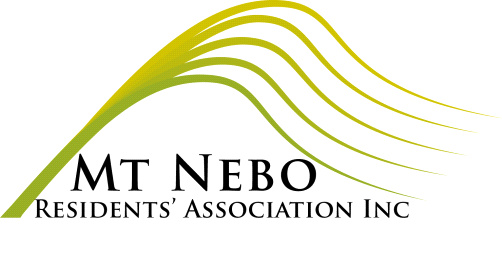 